
Business Requirements Questionnaire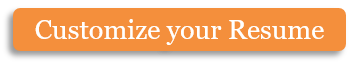 From: [ABC Healthcare Center]	To: [XYZ Billing Services]Date: [Date here]Please specify the representative(s) who will serve as the first point of contact for queries and other issues regarding your services:Please provide the contact information for the individual(s) in management who would be responsible for handling escalated complaints regarding your services:Please provide a detailed listing of documents your firm requires in order to perform the services outlined in our contract with your firm:Please explain in detail the secure method(s) used for electronic transmittal of information between our system and yours:Please provide contact information of the representative(s) of your firm who are responsible for the secure electronic transmittal of information:Please provide contact information for the representative(s) of your firm who are responsible for programming:Please provide contact information for the security/compliance officer at your firm:Please list your terms for payment of services rendered:Please list information detailing where payment for services should be sent:Please explain your process for preventing fraud and identity theft:Please explain your process for handling fraud and identity theft should they occur:Copyright information - Please read© This Free Microsoft Office Template is the copyright of Hloom.com. You can download and modify this template for your own personal use. You can (and should!) remove this copyright notice (click here to see how) before customizing the template.You may not distribute or resell this template, or its derivatives, and you may not make it available on other websites without our prior permission. All sharing of this template must be done using a link to http://www.hloom.com/. For any questions relating to the use of this template please email us - info@hloom.comName:Title:Address:Address:Phone:Phone:Fax:Email:Name:Title:Address:Address:Phone:Phone:Fax:Email:Name:Title:Address:Address:Phone:Phone:Fax:Email:Name:Title:Address:Address:Phone:Phone:Fax:Email:Name:Title:Address:Address:Phone:Phone:Fax:Email:Name:Title:Address:Address:Phone:Phone:Fax:Email: